Blankett För Klagomålshantering 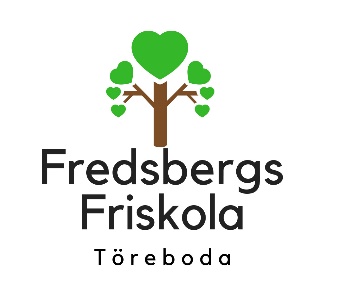 (lämnas till rektor) Namn: 	Adress: Postadress:   Telefon:  E-post: Ärende. Beskriv vad du/ni inte är nöjda med:______________________________________________________________________________________________________________________________________________________Eget förslag till förbättring:____________________________________________________________________________________________________________________________________________________Datum och ort:_________________________________Vårdnadshavares underskrift: ______________________________________  ____________________________________Namnförtydligande		              Namnförtydligande